«19» июля 2021 года                                                                      с.ПриютноеОТЧЕТ №1по результатам экспертно-аналитического мероприятия «Мониторинг исполнения местного бюджета». Контроль за достоверностью, полнотой и соответствием нормативным требованиям составления и представленияотчета об исполнении муниципального бюджета Октябрьского сельского муниципального образования за II квартал 2021 года»Основание для проведения проверки: Бюджетный кодекс  РоссийскойФедерации, Федеральный закон РФ «Об общих принципах организации местногосамоуправления в РФ», Положение «О бюджетном процессе в Октябрьскомсельском муниципальном образовании Республики Калмыкия», Положение оКонтрольно-ревизионной комиссии Приютненского РМО РК, план работы Контрольно-ревизионной комиссии на 2021 год.Цель проверки: соответствие данных отчета об исполнении бюджета Октябрьского сельского муниципального образования Республики Калмыкия требованиям бюджетного законодательства и инструкции «О порядке составления и представления годовой, квартальной и месячной отчетности об исполнении бюджетов бюджетной системы Российской Федерации», утвержденной приказом Министерства финансов Российской Федерации от 28 декабря 2010 г. №191н.Объект проверки: отчет об исполнении муниципального бюджета Октябрьского сельского муниципального образования Республики Калмыкия за II квартал 2021 года.Мониторинг исполнения местного бюджета за II квартал 2021 года показалследующее выполнение основных его параметров:- доходы исполнены в объеме 334 844,75 рубля или 20,6% к годовому объемубюджетных назначений (1 622 000,00 рублей),- расходы исполнены в объеме 650 958,94 рублей или 33,3% к годовому объемубюджетных назначений (1 952 700 рублей),- дефицит бюджета составил 316 114,19 рублей при плановом размере дефицитабюджета на 2021 год в сумме 330 700,0 тыс. рублей.Общий объем доходов местного бюджета уменьшился по сравнению саналогичным периодом прошлого года на 26,8 тыс. рублей, в том числебезвозмездные поступления увеличились на 40,6 тыс. рублей.Основными источниками налоговых и неналоговых доходов за исследуемыйпериод являлись налог на доходы физических лиц – 12,9 %, налог на имущество физических лиц – 8,8 %, налог на совокупный налог– 16,2 %.Структура доходов муниципального бюджета Октябрьского СМО РК за 2 квартал 2021 года год такова:-налоговые доходы 155,5 тыс. рублей или 69,0 % от общего объема поступлений или   69,7 % к уровню прошлого года;Данные по каждому виду налоговых и неналоговых доходов:-налог на доходы физических лиц, за 11 квартал 2021 года исполнение которого составило 37,9 тыс. руб. или 43,3% от утвержденных бюджетных назначений в сумме 87,5 тыс. рублей, что на 17,10 тыс. рублей  больше  по сравнению с  11кварталом 2020 года. Удельный вес в общей сумме налоговых и неналоговых доходов данный вид налога составляет 24,4%Данный вид налога является одним из главных источником пополнения консолидированного бюджета Октябрьского СМО РК, но в бюджет СМО поступает только 5 % этого вида налога. Это один из основных бюджетов образующих налогов, способствующий росту налоговых поступлений за счет увеличения заработной платы работников бюджетной сферы, повышения качества администрирования, при этом нельзя забывать и о социальных выплатах, которые косвенно влияют на увеличение размера налоговых поступлений. По налогу на доходы физических лиц Правительством РФ предусмотрено сохранение в 2021 году социальных вычетов при исчислении налога и действующей ставки в размере 13%. -единый сельскохозяйственный налог, 11 квартал 2021 года поступление которого составил 40,70 тыс. рублей или 41,20% от плановых назначений, и по сравнению с 11 кварталом 2020 года меньше  на 57,4 тыс. рублей. за 11 квартал 2020 года данный вид налог составил 98,7 тыс. рублей. Норматив отчисления составляет 70% в бюджет РМО и 30% в бюджеты поселений. Данный вид налога является одним из главных источников доходов и зависит от доходной части сельскохозяйственных предприятий и прибыли по истечению года, косвенной причиной которой являются погодные условия содержания и выращивания поголовья. Безвозмездные поступления За 11 квартал 2021 года в муниципальный бюджет Октябрьского СМО РК поступили средства в качестве безвозмездных поступлений в сумме 179,4 тыс. рублей, что составляет  129,3% к исполнению за аналогичный период 2020 года  или  больше на 40,6 тыс. рублей. Исполнение за  11- квартал 2020 года составляло в сумме 138,8 тыс. рублей.Дотации бюджетам поселений на выравнивание бюджетной обеспеченности поступили в сумме 132,5 тыс. рублей или  больше на 36,5 тыс. рублей исполнения за 11 квартал 2020 года Исполнение за 11 квартал 2020 года составляло в сумме 96,0 тыс. рублей. Дотация бюджетам поселений на поддержку мер  по обеспечению сбалансированности бюджетов составила 0,00 тыс.руб., дотация не поступала за аналогичный период прошлого года Субвенции бюджетам поселений  за 11 квартал 2021 года в сумме 46,9 тыс.рублей  поступили в  бюджет Октябрьского СМО. Исполнение 11 квартал 2020 года составляло  в сумме  42,8 тыс. рублей. Расходы муниципального бюджетаОбщая сумма расходов муниципального бюджета Октябрьского СМО РК за 11 квартал  2021 года составила 651,0 ты бюджет Октябрьского СМО с. рублей, из них:- общегосударственные расходы в сумме 477,0 тыс. рублей (73,3%);-национальная оборона в сумме 46,9 тыс.рублей (7,2%);Национальная безопасность и правоохранительнаяДеятельность в сумме  13,0 тыс.рублей (2%0-благоустройство в сумме 114,1 тыс.рублей ;(17,5%)- культура, кинематография в сумме  тыс. рублей  0,0Из общей суммы расходов израсходовано:- на заработную плату в сумме  325,0 тыс. рублей (50,0%);- начисления на выплаты по оплате труда в сумме  76,5 тыс. рублей (11,8%);Ведомственная структура расходов муниципального бюджета за 11квартал  2021 года(рублей)Источники финансирования дефицита муниципального бюджета Предельный размер дефицита бюджета определен пунктом 3 статьи 92.1 Бюджетного кодекса Российской Федерации: дефицит бюджета не должен превышать 10 % общего годового объема доходов бюджета субъекта Российской Федерации без учета объема безвозмездных поступлений. На 2021 год запланирован дефицит бюджета Октябрьского сельского муниципального образования в сумме 330,7 тыс. рублей, фактически дефицит за II квартал 2021 года сложился в сумме 316,1 тысяч рублей, что соответственно не нарушает установленные нормы. Остатки денежных средств по состоянию на 01.07.2021 года по бюджету Октябрьского СМО РК составляли  14,6 тыс. рублей.Штатная численность Октябрьского сельского муниципального образования Республики КалмыкияНа 01 июля 2021 года по разделу 0100 «Общегосударственные вопросы» числится 1 учреждение. Общая численность работников муниципальной службы по разделу составляет 3 штатных единиц. По разделу 0200 «Национальная оборона» штатная численность составляет 1 штатные единицы.Расходы на содержание муниципальных служащих за 2 квартал  2021 года составили в сумме 325,0  тыс. рублей.Выводы:1. Отчет об исполнении бюджета Октябрьского СМО РК за 2 квартал 2021 годапредставлен в Контрольно-ревизионную комиссию Приютненского РМО РК Администрацией Октябрьского СМО РК для проведения внешней проверки 15 июля 2021 г., что соответствует статье 264.4 Бюджетного кодекса Российской Федерации.2. Бюджетная отчетность за 2 квартал 2021 года составлена в соответствии со статьями 154, 264.2 Бюджетного кодекса РФ, с учётом требований и по формам, предусмотренным Приказом Министерства финансов РФ от 28.12.2010г №191н.Бюджетная отчётность за 2 квартал 2021 года позволяет проанализировать финансовое положение и результаты деятельности Октябрьского СМО РК и подтвердить правильность составления представленных форм.Внешняя проверка бюджетной отчётности Октябрьского СМО РК за 2 квартал 2021 года подтвердила достоверность и сбалансированность представленного отчёта.Рекомендовано Администрации Октябрьского сельского муниципального образования Республики Калмыкия:1. Усилить работу по сокращению дебиторской и кредиторской задолженностибюджетополучателей.2. Повысить качество работы по сокращению недоимки по налоговым и неналоговым платежам в бюджет сельского муниципального образования.Председатель Контрольно-ревизионной Комиссии Приютненского РМО РК                                          Кушнарева О.Н.Таблица 1Сравнительный анализ исполнения по доходам муниципального бюджета Октябрьского СМО РКТаблица 1Сравнительный анализ исполнения по доходам муниципального бюджета Октябрьского СМО РКТаблица 1Сравнительный анализ исполнения по доходам муниципального бюджета Октябрьского СМО РКТаблица 1Сравнительный анализ исполнения по доходам муниципального бюджета Октябрьского СМО РКТаблица 1Сравнительный анализ исполнения по доходам муниципального бюджета Октябрьского СМО РКза 1I квартал 2021годаза 1I квартал 2021года(тыс. рублей)Виды доходных источниковИсполнение 11 квартал 2020 годаИсполнение 11 квартал 2021 годаОтклонение% отношениеНалоговые и неналоговые доходы222,8155,5-67,369,7налоги на прибыль, доходы20,837,917,1Более100%ЕСХН98,740,7-57,441,2налог на имущество3,83,80,0100%земельный налог99,6 72,7-26,973,0%госпошлина 0,000,40 0,40 0,00Доходы от использования имущества, находящегося в государственной и муниципальной собственностиПлатежи при пользовании природными ресурсамиДоходы от оказания платных услуг и компенсации затрат государстваДоходы от продажи материальных и нематериальных активовШтрафы. санкции, возмещение ущербаБезвозмездные поступления138,8179,440,6Более100%Дотации96,0132,536,5Более100%СубсидииСубвенции42,8        46,94,1Более 100%Субсидии бюджетам сельских поселений на обеспечение комплексного развития сельских территорий0,000,00Иные межбюджетные трансфертыПрочие безвозмездные поступленияВсего доходов361,6334,8-26,892,6                                                                                             Сравнительный анализ исполнения                                                           налоговых и неналоговых доходов  бюджета Октябрьского СМО РКНалоги11 квартал 2020 года11 квартал 2020 года11 квартал 2020 года11 квартал 2021 года11 квартал 2021 года11 квартал 2021 года11 квартал 2021 года 11 квартал 2021 года 11 квартал 2021 года 11квартал 2021 годапланпоступ.%планпоступ. %2021 к 2020планотклонениепоступленияотклонениев 2021 годуДоходы всего1832,4222,812,21204,9155,512,965,7-627,50-67,30-1049,40НДФЛ90,520,823,087,5037,943,396,7-3,017,10-49,60Налог на имущество физ.лиц38,83,89,847,003,88,1121,18,200,00-43,20ЕСХН648,198,615,2251,4040,7016,238,90,9-396,7-210,7ЕНВДГос. пошлина0,000,000,00,000,40000,000,400,00Земельный налог1055,0099,69,4819,0063,77,877,6-236,0035,9-755,3Доходы от сдачи в арендуим-ва, нах. в мун. собст-тиПлатежи за пол-е прир. рес.Доходы от оказания платныхуслуг и компенсации затрат гоДоходы от прод. мат активовШтрафные санкцииТаблица 3Сравнительный анализ по расходам муниципального бюджета Октябрьского СМО РКТаблица 3Сравнительный анализ по расходам муниципального бюджета Октябрьского СМО РКТаблица 3Сравнительный анализ по расходам муниципального бюджета Октябрьского СМО РКТаблица 3Сравнительный анализ по расходам муниципального бюджета Октябрьского СМО РКТаблица 3Сравнительный анализ по расходам муниципального бюджета Октябрьского СМО РКза 1I квартал 2021годаза 1I квартал 2021года(тыс. рублей)НаименованиеИсполнение за 11 квартал 2020 года Исполнение за 11 квартал 2021 года Отклонение% отношениеОбщегосударственные вопросы659,10477,0072,4072,3%Национальная безопасность и правоохранительная деятельность0,00 13,0013,000,00Национальная оборона42,8046,904,10Более 100%Национальная экономика0,00 0,00 13,000,00Культура и кинематография27,000,00-27,000,00ЗдравоохранениеЖилищно-коммунальное хозяйство140,90114,1081,0 81,0%Физическая культура и спортОбслуживание государственного и муниципального долгаМежбюджетные трансфертыСоциальная политика0,000,00Всего расходов869,80651,00218,874,8%НаименованиеГлава Раздел Подраздел Целевая статьяВид расходовСумма Общегосударственные вопросы8480100476984,49Функционирование Правительства РФ, высших исполнительных органов государственной власти субъектов РФ, местных администраций8480102189377,60Руководство и управление в сфере установленных функций органов государственной власти субъектов РФ и органов местного самоуправления84801027810500120120189377,60Фонд оплаты труда государственных (муниципальных) органов84801027810500120121153500,00Фонд оплаты труда государственных (муниципальных) органов848010278302905201210,00Начисления на оплату труда848010278302905201290,00Начисления на оплату труда8480102781050012012935877,60Центральный аппарат8480104287606,89Центральный аппарат84801044710500120120165318,09Фонд оплаты труда государственных (муниципальных) органов84801044710500120121135527,00Начисления на оплату труда8480104471050012012929791,09Закупка товаров, работ, услуг в сфере информационно-коммуникационных технологий8480104471050012024243800,00Прочая закупка товаров, работ и услуг для государственных (муниципальных) нужд8480104471050012024410665,22Прочая закупка товаров, работ и услуг для государственных (муниципальных) нужд8480104471050012024756145,84Исполнение судебных актов Российской Федерации и мировых соглашений по возмещению причиненного вреда848010447105001208310,00Уплата налога на имущество и земельного налога848010447105001208510,00Уплата прочих налогов, сборов 848010447105001208520,00Уплата прочих налогов, сборов848010478302905208510,00Уплата иных платежей8480104471050012085311677,74Фонд оплаты труда государственных (муниципальных) органов848010478302905201210,00Начисления на оплату труда848010478302905201290,00Специальные расходыСпециальные расходы84801077212905608800,00Национальная оборона848020046872,00Мобилизированная и вневоинская подготовка848020346872,00Расходы на выплаты государственных (муниципальных) органов8480203785045118012046872,00Фонд оплаты труда государственных (муниципальных) органов8480203785045118012136000,00Начисления на оплату труда8480203785045118012910872,00Закупка товаров,работ и услуг для обеспечения государственных(муниципальных) нужд848020378504511802440,00Национальная безопасность и правоохранительная деятельность848030012990,00Защита населения и территории от чрезвычайных ситуаций природного и техногенного характера, гражданская оборона848031012990,0Прочая закупка товаров, работ и услуг для государственных (муниципальных) нужд84803107821290057024412990,00Жилищно-коммунальное хозяйство8480500114112,45Благоустройство8480503114112,45Прочая закупка товаров, работ и услуг для обеспечения государственных (муниципальных) нужд84805034721218610244114112,45Прочая закупка товаров, работ и услуг для обеспечения государственных (муниципальных) нужд848050347212L57602440.00Прочая закупка товаров, работ и услуг для государственных (муниципальных) нужд848050347212186402440,00Культура и кинематография84808000,00Культура (ДК)84808010,00Прочая закупка товаров, работ и услуг для государственных (муниципальных) нужд848080147305052002440,00Закупка товаров, работ, услуг в сфере информационно-коммуникационных технологий848080178903905202420,00Социальная политика84810000,00Социальное обеспечение населения84810030,00Иные выплаты населению848100378908815203600,00Итого расходов650958,94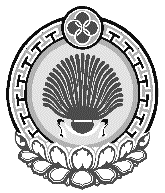 